  Zavijaš se v mumijo.                                                          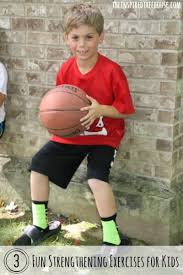 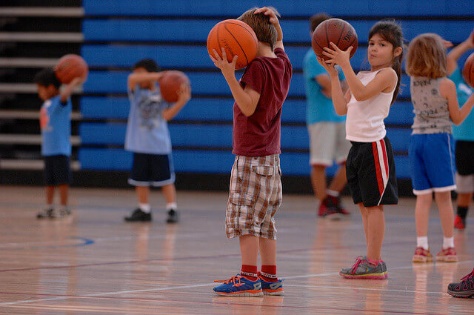 Menjaš noge.                                                                                     Kot da bi sedel na kocki, držiš čim dlje.                                                                                             Poskoki z žogo.     Roke in noge čim bolj od telesa. Štej do 10.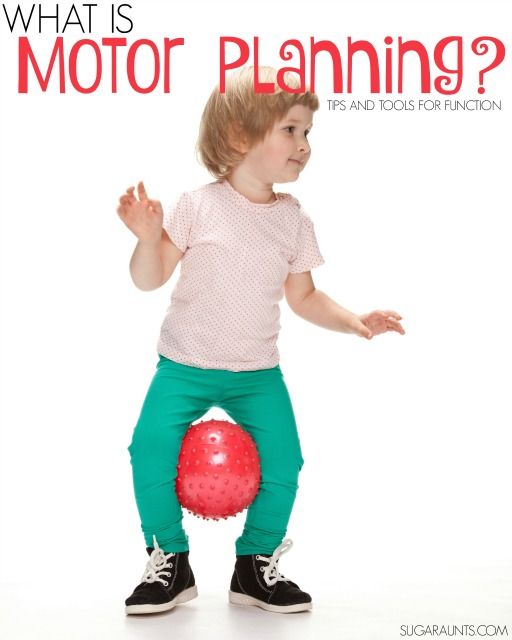 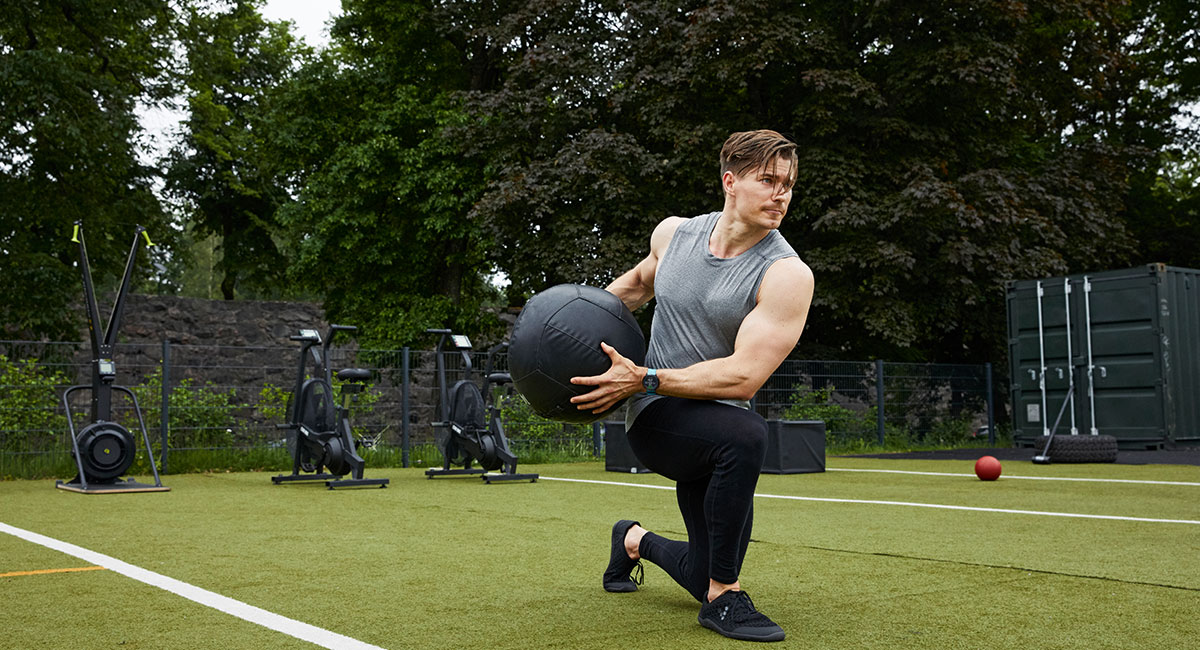 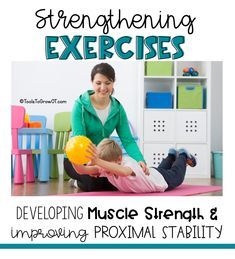 Ena noga je na žogi, druga se ji  pribljižuje.  Vstran, nazaj, pa tudi gor in dol.   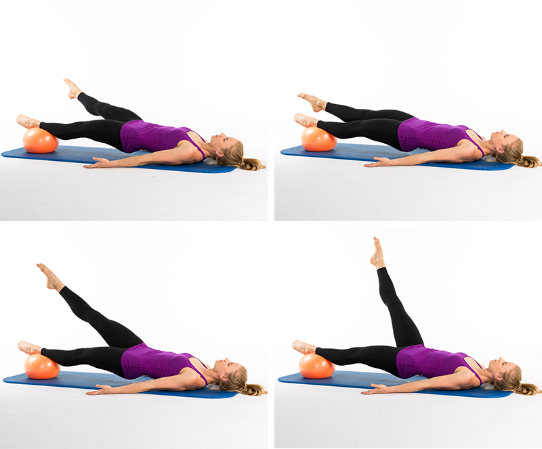 Počepi z žogo.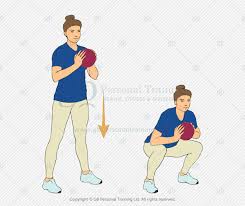 Kroženje telesa z žogo v roki 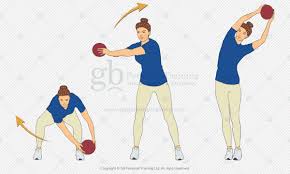 Žogo lahko nosiš tudi na trebuhu in greš po vseh štirih po stanovanju.  Lahko jo preskakuješ. Če pa se še sam spomniš kake vaje,  jo posreduj vsem nam. 